Специальный контейнер для ртутных отходов установили в центре селаВ центре села Куйбышева по улице Пролетарской, 2 г установлен контейнер для сбора ртутьсодержащих отходов - отработанных компактных люминесцентных ламп, ртутьсодержащих бытовых термометров, батареек и аккумуляторов. Теперь жителям и гостям нашего села не нужно ждать определенных акций, чтобы бесплатно сдать этот опасный для экологии мусор. 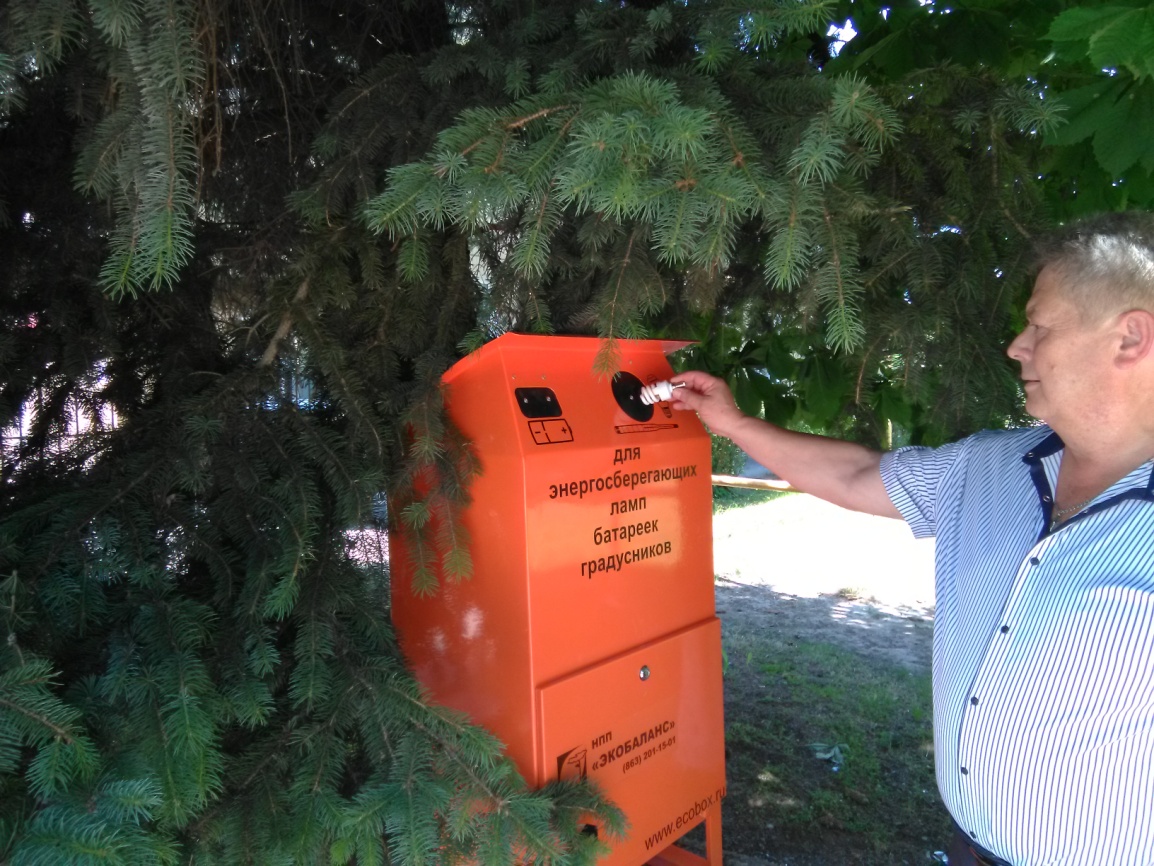 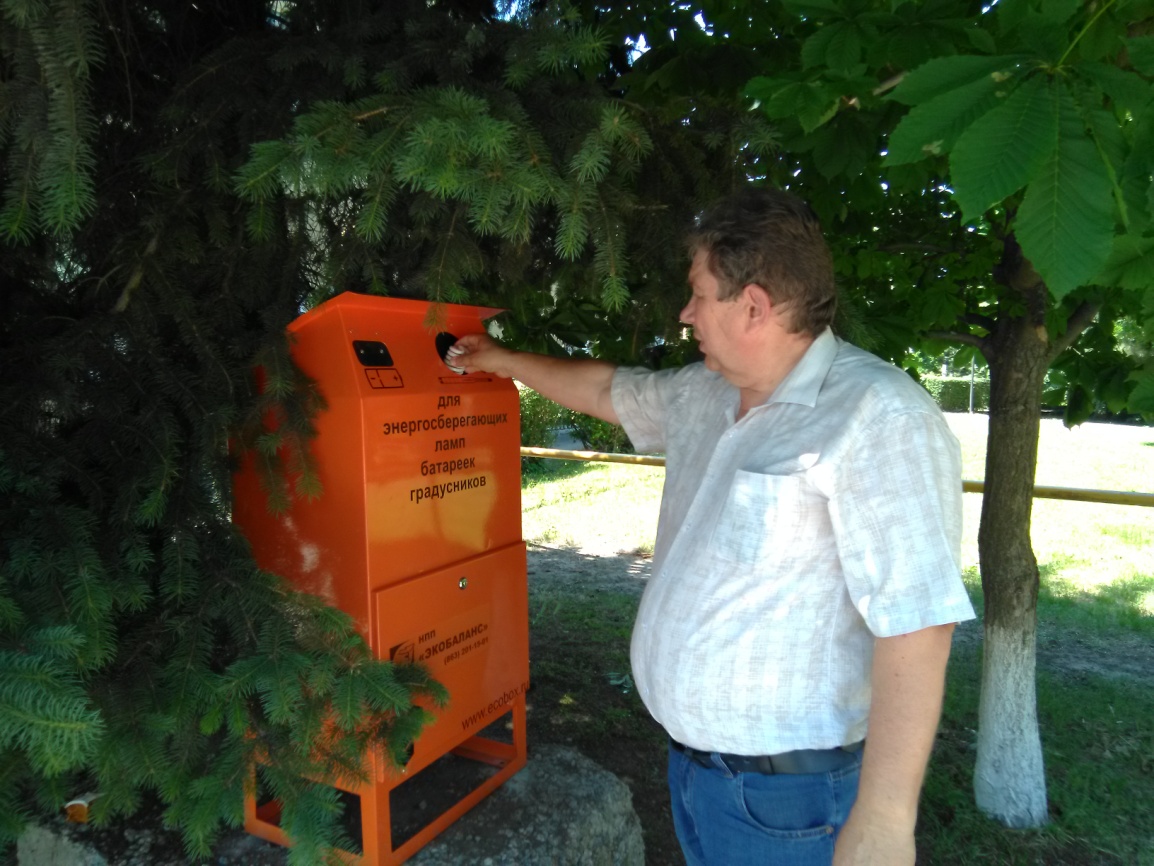 